         Ova datoteka je stvorena od Oracle Reports-a. Molim vas pregledajte ovaj dokument na nanačin Straničnog razmještaja. 010Razdjel:PREDSTAVNIČKA I IZVRŠNA TIJELAOPĆINA LOPAREkonomskaklasifikacijaVrsta rashoda/izdatkaPlanirano (kn)Izdaci proračuna  raspoređuju se po programima, aktivnostima, projektima i korisnicima kako slijedi:19.019.278,56573.460,00II. POSEBNI DIO            rbr. 1 01001  Glava:Načelnik i Općinsko vijeće573.460,00Donošenje akata i mjera iz djelokruga predstavničkih i izvršnihtjelaNaknade troškova službenog puta vijećnicimaNaknada za rad članovima Općinskog vijećaNaknada za rad Vijeća za dodjelu konc.odobrenja i ostale naknade zaradNaknade za rad povjerenstava i sličnoRashodi protokola (vijenci, cvijeće, svijeće i slično)Godišnje nagradeTekuće donacije političkim strankama i nezavisnoj listiPlaće za redovan rad (načelnik)Doprinosi za obvezno zdravstveno osiguranje (načelnik)Doprinosi za obvezno osiguranje u slučaju nezaposlenosti (načelnik)Službena putovanja (načelnik)Naknada troškova službenog puta donačelnikuNaknada za rad donačelnika općineReprezentacija3291329132913291329934343811311131323133321132913291329312.000,00108.100,0014.000,0010.000,0010.000,0010.000,0017.760,00194.700,0030.200,003.300,0050.000,005.000,0048.400,0060.000,00Redovan rad Općinskog vijećaOstale aktivnosti Općinskog vijećaUred načelnika120.100,0061.760,00391.600,001234567891011121314PozicijaPRORAČUN ZA 2017.GODINU 573.460,00PROGRAM0,06%0,57%0,07%0,05%0,05%0,05%0,09%1,02%0,16%0,02%0,26%0,03%0,25%0,32% 3,02% 3,02% 0,63% 0,32% 2,06%Struktura % 3,02%Ukupno planirano  1Str.15/11/2016Datum:/knLOPAR 289 A027056055023400091862400008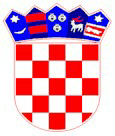  0111 0111 0111 0111 0111 0112 0112 0111 0111 0111 0111 0111 0111 0111FunkcijaČlanak 2.A100101A100102A1001031001EXCEL7 020Razdjel:JEDINSTVENI UPRAVNI ODJELOPĆINA LOPAREkonomskaklasifikacijaVrsta rashoda/izdatkaPlanirano (kn)18.445.818,56II. POSEBNI DIO            rbr. 1 0200202003  Glava:  Glava:Jedinstveni upravni odjelProsvjeta i predškolski odgoj1.525.600,00501.000,00Javna upravaOdgoj i obrazovanjePlaće za redovan radOstali rashodi za zaposleneDoprinosi za zdravstveno osiguranjeDoprinosi za zapošljavanjeSlužbena putovanjaSeminari, savjetovanjaTečajevi, stručni ispitiUredski materijalLiteraturaArhivski materijalMaterijal i sredstva za čišćenjeBenzin i gorivoElektrična energija (općina)Sitni inventar i auto gumeUsluge telefonaPoštarinaPrijevoz pokojnika do patologije ili sudske medicineTekuće održavanje uredaTekuće održavanje opremeTekuće održavanje prijevoznih sredstavaKomunalne usluge-voda, odvoz smećaUgovori o djeluOdvjetničke uslugeUsluge vještačenjaGeodetsko-katastarske uslugeRačunalne uslugeGrafičke i tiskarske usluge, usluge kopiranjaRegistracija prijevoznih sredstavaUsluge čišćenja, pranja i sl.Usluge čuvanja imovine i osobaPremije osiguranjaOstali nespomenuti rashodi poslovanjaPristojbe i naknade (sudske i javnobilježničke, RTV pristojba)Troškovi sudskih postupakaIzdaci platnog prometaNegativne tečajne razlike i razlike zbog primjene valutne klauzuleZatezne kamateOstali nespomenuti financijski rashodiJavnobilježničke uslugeRačunala i računalna oprema, komunikacijska opremaUredska oprema i namještajKomunikacijska opremaOsnovna škola "Ivan Rabljanin" Rab3111312131323133321132133213322132213221322132233223322532313231323132323232323232343237323732373237323832393239323932393292329932953296343134323433343434344221422142223661637.000,0020.000,0099.000,0010.900,005.000,004.000,001.000,0040.000,007.000,002.000,005.000,0015.000,0020.000,0010.000,0045.000,0025.000,0010.000,005.000,0010.000,0015.000,002.500,0020.000,00150.000,0030.000,0050.000,0060.000,0010.000,001.500,0012.000,005.000,005.000,0020.000,003.000,0050.000,0025.000,00200,0020.000,005.000,003.000,0027.500,0035.000,005.000,0031.000,00Redovna djelatnostOstali rashodi upraveOstali financijski rashodi upraveUlaganja u opremuOsnovnoškolsko obrazovanje776.900,00628.000,0053.200,0067.500,0031.000,0015161718192021222324252627282930313233343536373839404142434445464748495051525354555657PozicijaPRORAČUN ZA 2017.GODINU 1.525.600,00501.000,00PROGRAMPROGRAM3,35%0,11%0,52%0,06%0,03%0,02%0,01%0,21%0,04%0,01%0,03%0,08%0,11%0,05%0,24%0,13%0,05%0,03%0,05%0,08%0,01%0,11%0,79%0,16%0,26%0,32%0,05%0,01%0,06%0,03%0,03%0,11%0,02%0,26%0,13%0,00%0,11%0,03%0,02%0,14%0,18%0,03%0,16% 96,98% 8,02% 2,63% 4,08% 3,30% 0,28% 0,35% 0,16%Struktura % 8,02% 2,63%2Str.15/11/2016Datum:/LOPAR 289 A027056055023400091862400008 0131 0131 0131 0131 0131 0131 0131 0133 0133 0133 0133 0133 0133 0133 0133 0133 0133 0133 0133 0133 0510 0133 0133 0133 0133 0133 0133 0133 0133 0133 0133 0133 0133 0133 0133 0133 0133 0133 0133 0133 0133 0133 0912FunkcijaA200201A200202A200203K200201A200301200220037OPĆINA LOPAREkonomskaklasifikacijaVrsta rashoda/izdatkaPlanirano (kn)II. POSEBNI DIO            rbr. 1 020040200502006  Glava:  Glava:  Glava:Kultura i udruge u kulturiInformiranjeSport (klubovi i udruge)340.000,00115.000,00150.800,00Programi u kulturiInformiranjeSport i rekreacijaSrednja škola "Markantun de Dominis" RabDječji vrtić "Pahuljica" Rab - suf.redovne djelatnostiDječji vrtić "Pahuljica" - popravak dječjih igrala i sjenicaGradska knjižnica RabKUD "San Marino-Lopar"Klapa "Sveti Marin"Ženska klapa "Užanca"Glazbena škola "Ivan Matetić Ronjgov" - podr.RabŽupa "Sv. Ivana Krstitelja" LoparManifestacija "Kraljica Hrvatske"Karneval "Samba"Loparski karneval (mesopust)Obilježavanje važnih događaja iz domovinskog rata (Oluja, godišnjicapada Vukovara, obilazak Ljubova i sl.)Manifestacija "Loparska noć"Ostale kulturne manifestacije (festivali, izložbe i sl.)Sufinanciranje izdavanja knjiga i ostalih publikacijaIzgradnja spomen područja (Jamina, Goli otok, Sv. Marin i sl.)Izdaci natječaja oglasaIzdaci objave akataInternet stranicaLoparska beseda - glasiloProjekt "e-županija" (internet)Društvo športske rekreacije "Lopar"Moto klub "Rab"Malonogometni klub "Rab"Nogometni klub "Rab"Planinarsko društvo "Kamenjak"Održavanje sportskih igralištaMalonogometni turnir "Mala Gospa"Teniski turnir "Sun Adria Cup"Boćarski turnir "Mala Gospa"366136613661366138113811381138113811381138113811381138113811381142143233323332333233422238113811381138113811323238113811381130.000,00400.000,0040.000,002.000,0033.000,0012.500,0012.500,0015.000,0020.000,0025.000,0040.000,0015.000,0060.000,0010.000,0020.000,0015.000,0060.000,0035.000,0035.000,0010.000,0015.000,0020.000,0060.800,007.000,0015.000,0020.000,004.000,0015.000,0010.000,002.000,002.000,00Srednjoškolsko obrazovanjePredškolski odgojFinanciranje udruga u kulturiPokroviteljstva i pomoći kulturnim manifestacijamaObnova i zaštita kulturne baštineInformiranje (objava, mediji, glasilo)Razvoj informatičke tehnologijeDonacije sportskim udrugamaOdržavanje sportskih terenaFinanciranje sportskih manifestacija30.000,00440.000,0095.000,00185.000,0060.000,0095.000,0020.000,00106.800,0015.000,0029.000,0058596061626364656667686970717273747576777879808182838485868788PozicijaPRORAČUN ZA 2017.GODINU 340.000,00115.000,00150.800,00PROGRAMPROGRAMPROGRAM0,16%2,10%0,21%0,01%0,17%0,07%0,07%0,08%0,11%0,13%0,21%0,08%0,32%0,05%0,11%0,08%0,32%0,18%0,18%0,05%0,08%0,11%0,32%0,04%0,08%0,11%0,02%0,08%0,05%0,01%0,01% 1,79% 0,60% 0,79% 0,16% 2,31% 0,50% 0,97% 0,32% 0,50% 0,11% 0,56% 0,08% 0,15%Struktura % 1,79% 0,60% 0,79%3Str.15/11/2016Datum:/LOPAR 289 A027056055023400091862400008 0922 0911 0960 0820 0860 0860 0860 0820 0840 0820 0820 0820 0820 0820 0860 0860 0820 0830 0830 0830 0830 0830 0810 0810 0810 0810 0810 0810 0810 0810 0810FunkcijaA200302A200303A200401A200402K200401A200501K200501A200601A200602A2006032004200520067OPĆINA LOPAREkonomskaklasifikacijaVrsta rashoda/izdatkaPlanirano (kn)II. POSEBNI DIO            rbr. 1 020070200802009  Glava:  Glava:  Glava:Udruge (ostale)Zdravstvo i socijalna skrbZaštita i spašavanje256.900,00318.800,00280.000,00Civilno društvoZdravstvo i socijalna skrbZaštita i spašavanjeOstale sportske manifestacijeUdruga ovčara LoparCrveni križ RabUdruga veterana dom.rata "Lopar"Udruga "Pokret za život"Udruga slijepih PGŽDruštvo multiple skleroze PGŽLovačko društvo "Kuna" LoparProGEO-HrvatskaOstale udrugeSufinanciranje turističke ambulante i djece turistaSufinanciranje programa ranog otkrivanja poremećaja u razvoju zglobakukaSufinanciranje programa prevencije oštećenja bubrega u djeceLiječenje školske djece (I. - VIII. razred)Prevencija skolioze debljine i visokog krvnog tlaka u školske djeceSufinanciranje programa "Zlatno doba" NZJZ PGŽSufinanciranje programa "Logopedski tretman predškolske i školskedjece" NZJZ PGŽSufinanciranje programa "Pregled dermatologa u sklopu ranog otkrivanjamelanoma"Sufinanciranje medicinskih usluga koje nisu pokrivene od HZZO-aSufinanciranje simpozija pedijatara u LoparuUčeničke i studentske stipendijeKrediti (zajmovi) za cjeloživotno obrazovanje braniteljaTroškovi prijevoza u specijalne školePomoć za novorođenčadPomoć za socijalno ugroženeRefundacija troškova nabave knjigaSufinanciranje troškova prijevoza (izvan otoka)Sufinanciranje troškova prijevoza školske djece (po otoku)Pokloni za Sv. NikoluBesplatne marende za djecuSufinanciranje boravka u dječjem vrtićuPrehrana za javne službeIzdaci za osmatračnicuDVD Lopar - redovna djelatnostDVD Lopar - nabava oprema (kamion)Civilna zaštita - redovna aktivnostCivilna zaštita - nabava opreme381138113811381138113811381138113811381138113811381138113811381138113811381138113721512137213721372137213722372237223722372237223811381138113811422315.000,003.000,0026.400,00196.000,002.000,001.000,00500,003.000,005.000,0020.000,0050.000,001.300,001.500,007.000,004.000,002.000,0015.000,007.000,005.000,005.000,0054.000,0025.000,0010.000,0030.000,0010.000,0020.000,0010.000,0020.000,0015.000,002.000,0015.000,0010.000,0035.000,00170.000,0050.000,0015.000,0010.000,00Financiranje udruga civilnog društvaZdravstvena zaštita stanovništva i turistaStipendije i kreditiSocijalna skrb za stanovništvo (novcu)Protupožarna zaštitaOprema za civilnu zaštitu256.900,0097.800,0079.000,00142.000,00270.000,0010.000,008990919293949596979899100101102103104105106107108109110111112113114115116117118119120121122123124125PozicijaPRORAČUN ZA 2017.GODINU 256.900,00318.800,00280.000,00PROGRAMPROGRAMPROGRAM0,08%0,02%0,14%1,03%0,01%0,01%0,00%0,02%0,03%0,11%0,26%0,01%0,01%0,04%0,02%0,01%0,08%0,04%0,03%0,03%0,28%0,13%0,05%0,16%0,05%0,11%0,05%0,11%0,08%0,01%0,08%0,05%0,18%0,89%0,26%0,08%0,05% 1,35% 1,68% 1,47% 1,35% 0,51% 0,42% 0,75% 1,42% 0,05%Struktura % 1,35% 1,68% 1,47%4Str.15/11/2016Datum:/LOPAR 289 A027056055023400091862400008 0810 0421 1090 0860 0840 1090 1090 0423 0850 0860 0731 0731 0731 0722 0722 0760 0760 0760 0760 0760 0960 1040 1040 1070 0912 1040 1040 1040 1040 1040 0412 0320 0320 0320 0220 0220FunkcijaA200701A200801A200802A200803A200901K2009022007200820097OPĆINA LOPAREkonomskaklasifikacijaVrsta rashoda/izdatkaPlanirano (kn)II. POSEBNI DIO            rbr. 1 020100201102012  Glava:  Glava:  Glava:Prostorno planiranje i održivi razvojGospodarstvo i poduzetništvoJavne površine562.000,00700.000,002.637.044,88Prostorno planiranje i održivi razvojGospodarstvo i poduzetništvoJavne površineOdržavanje pomorske signalizacijePrihranjivanje plaža ispred ZRC-a, Livačine, Gornjeg melaGranice pomorskog dobraČišćenje podmorja i priobaljaIzrada programa i projekata za EU fondove (dječji vrtić, nerazvrstaneceste i sl.)Izrada novog PP i novih UPU-a i DPU-a, geodetske podlogeIzrada ostale projektne dokumentacijeSufinanciranje pretovarne stanice i aglomeracijeKomunalna infrastruktura Radne zone  "Sorinj"Uređenje platoa u Radnoj zoni  "Sorinj"Električna energija (javne površine Rtić, Melak i dr.)Odvodnja atmosferskih voda (Lopar Vrutak)Održavanje i uređenje javnih površina - čišćenje plaža (Lopar Vrutak)Održavanje i uređenje javnih površina - košnja trave (Lopar Vrutak)Održavanje i uređenje javnih površina - cvjetnice, zelene površine (LoparVrutakOdržavanje i uređenje javnih površina - popravak i farbanje klupa i igrala(Lopar Vrutak)Uređenje kamenih vaza (Lopar Vrutak)Postavljanje i skidanje zastavica (Lopar Vrutak)Postavljanje, održavanje i skidanje psihološke brane na Rajskoj plaži iLivačini (Lopar Vrutak)Održavanje javnih WC-aOdržavanje javnih površina prema nalozima komunalnog redarstva i JUOOdržavanje i uređenje nenaplatnog parkirališnog platoa na MelkuKomunalne usluge (potrošnja vode za javne površine)Usluge dezinsekcije i deratizacijeZdravstvene i veterinarske uslugeZakupnine za zemljišteNajamnina za objekte (na Rtiću, ZRC, Kapetanija i sl.)Sufinanciranje nabave komunalnog vozilaKupnja zemljištaUređenje loparskih plažaIzgradnja javnih površina32323234323732373237426442643822421442143223323232323232323232323232323232323232323232323234323432363235323538624111411342147.000,0040.000,0010.000,005.000,00100.000,00200.000,00200.000,00200.000,00300.000,00200.000,0080.000,0038.625,00382.875,00165.212,36167.460,6312.500,0050.000,006.250,006.250,0020.000,0020.000,00178.000,0030.000,0065.000,003.000,004.000,0061.000,00396.871,89500.000,00350.000,00100.000,00Održavanje morske obaleProstorno planiranje (projektna dokumentacija)Radna zona "Sorinj"Redovito održavanje javnih površinaNajamnina za objekte na javnim površinamaSufinanciranje nabave opreme za komunalno društvoZemljišteProgram uređenja loparskih plažaOprema javnih površina162.000,00400.000,00700.000,001.225.172,9965.000,00396.871,89500.000,00350.000,00100.000,00126127128129130131132133134135136137138139140141142143144145146147148149150151152153154155156PozicijaPRORAČUN ZA 2017.GODINU 562.000,00700.000,002.637.044,88PROGRAMPROGRAMPROGRAM0,04%0,21%0,05%0,03%0,53%1,05%1,05%1,05%1,58%1,05%0,42%0,20%2,01%0,87%0,88%0,07%0,26%0,03%0,03%0,11%0,11%0,94%0,16%0,34%0,02%0,02%0,32%2,09%2,63%1,84%0,53% 2,95% 3,68% 13,87% 0,85% 2,10% 3,68% 6,44% 0,34% 2,09% 2,63% 1,84% 0,53%Struktura % 2,95% 3,68% 13,87%5Str.15/11/2016Datum:/LOPAR 289 A027056055023400091862400008 0452 0560 0560 0560 0474 0474 0474 0474 0474 0474 0435 0560 0560 0560 0560 0560 0560 0133 0452 0560 0560 0560 0560 0560 0721 0421 0660 0510 0660 0660 0660FunkcijaA201001K201002K201101A201201A201202A201203K201201K201204K2012032010201120127OPĆINA LOPAREkonomskaklasifikacijaVrsta rashoda/izdatkaPlanirano (kn)II. POSEBNI DIO            rbr. 1 020130201402015020170201802019  Glava:  Glava:  Glava:  Glava:  Glava:  Glava:Nerazvrstane cesteGrobljaJavna rasvjetaOpskrba pitkom vodomGradnja objekata (čekaonice, dvorane i sl.)Ostale aktivnosti Općine2.487.173,68567.000,00507.500,0020.000,007.000.000,0090.000,00Nerazvrstane cesteGrobljeJavna rasvjetaOpskrba pitkom vodomGradnja komunalnih objekataOstale aktivnosti općineOdržavanje nerazvrstanih cesta (Lopar Vrutak)Upis nerazvrstanih cestaProjekt i izgradnja ceste "Radna zona Sorinj"Projekti i izgradnja ceste "Melak - groblje"Izgradnja ceste "Za Vrh"Projektiranje ostalih nerazvrstanih cesta (Rtić-Romotina, Livačina,Crkvena dražica, Barsi i dr.)Izgradnja nogostupa uz cestu D-105Izgradnja DTK mreže uz nerazvrstane cesteSanacija i održavanje mrtvačniceOdržavanje i čišćenje groblja i spomenika (Lopar Vrutak)Komunalne usluge (potrošnja vode za groblje)Uređenje i proširenje grobljaPotrošnje električne energije (javna rasvjeta)Održavanje javne rasvjete (Lopar Vrutak)Održavanje rasvjete (priključci, pojačavanje snage)Proširenje javne rasvjeteOdržavanje izvora vodaIzgradnja polivalentne sportske dvoraneSuradnja s prijateljskim gradovima i općinamaKamate za primljene kredite i zajmove od kreditnih i ostalih financijskihinstitucija izvan javnog sektoraDionice i udjeli u glavnici trgovačkih društava u javnom sektoru323232374213421342134213421342143224323232344214322332323232421432344212329334235321477.173,6850.000,00300.000,00100.000,001.100.000,00300.000,00120.000,0040.000,0050.000,0015.000,002.000,00500.000,00120.000,0087.500,0050.000,00250.000,0020.000,007.000.000,0060.000,0020.000,0010.000,00Održavanje nerazvrstanih cestaIzgradnja nerazvrstanih cestaIzgradnja DTK mreže uz nerazvrstane cesteRedovito održavanje grobljaProširenje i uređenje grobljaRedovito održavanje javne rasvjeteProširenje javne rasvjetaOdržavanje izvora vodaŠkolsko-športska dvoranaRedovita suradnja o ostalim jedinicamaZajmovi527.173,681.920.000,0040.000,0067.000,00500.000,00257.500,00250.000,0020.000,007.000.000,0060.000,0030.000,00157158159160161162163164165166167168169170171172173174175176177PozicijaPRORAČUN ZA 2017.GODINU 2.487.173,68567.000,00507.500,0020.000,007.000.000,0090.000,00PROGRAMPROGRAMPROGRAMPROGRAMPROGRAMPROGRAM2,51%0,26%1,58%0,53%5,78%1,58%0,63%0,21%0,26%0,08%0,01%2,63%0,63%0,46%0,26%1,31%0,11%36,80%0,32%0,11%0,05% 13,08% 2,98% 2,67% 0,11% 36,80% 0,47% 2,77% 10,10% 0,21% 0,35% 2,63% 1,35% 1,31% 0,11% 36,80% 0,32% 0,16%Struktura % 13,08% 2,98% 2,67% 0,11% 36,80% 0,47%6Str.15/11/2016Datum:/LOPAR 289 A027056055023400091862400008 0451 0451 0451 0451 0451 0451 0451 0455 0443 0474 0474 0474 0435 0640 0640 0510 0630 0474 0111 0111FunkcijaA201301K201301K201302A201401K201401A201502K201501A201701K201801A201901A2019022013201420152017201820197OPĆINA LOPAREkonomskaklasifikacijaVrsta rashoda/izdatkaPlanirano (kn)II. POSEBNI DIO            rbr. 1 02020  Glava:Ustanova u kulturi Lopar387.000,00Prijenosi proračunskim korisnicima iz nadležnog proračuna zafinanciranje rashoda poslovanjaPrijenosi proračunskim korisnicima iz nadležnog proračuna za nabavunefinancijske imovine36723673317.000,0070.000,00239240PozicijaPRORAČUN ZA 2017.GODINU 1,67%0,37% 2,03%Struktura %7Str.15/11/2016Datum:/LOPAR 289 A027056055023400091862400008 0860 0860FunkcijaČlanak 3.7